 Probability Density Function Examples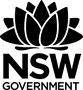 Suppose you choose a real number X from the interval [2, 10] with a Probability Density Function .Find . ____________________________________________________________________________________________________________________________________________________________________________________________________________________________________________________________________________________________________________________Find , where  is a subinterval of . ____________________________________________________________________________________________________________________________________________________________________________________________________________________________________________________________________________________________________________________Find ____________________________________________________________________________________________________________________________________________________________________________________________________________________________________________________________________________________________________________________Find _______________________________________________________________________________________________________________________________________________________________________________________________________________________________________Find ____________________________________________________________________________________________________________________________________________________________________________________________________________________________________________________________________________________________________________________Suppose you choose a real number X from the interval [2, 10] with a Probability Density Function  .Find . ____________________________________________________________________________________________________________________________________________________________________________________________________________________________________________________________________________________________________________________Find , where  is a subinterval of . ____________________________________________________________________________________________________________________________________________________________________________________________________________________________________________________________________________________________________________________Find ____________________________________________________________________________________________________________________________________________________________________________________________________________________________________________________________________________________________________________________Find ____________________________________________________________________________________________________________________________________________________________________________________________________________________________________________________________________________________________________________________Find ____________________________________________________________________________________________________________________________________________________________________________________________________________________________________________________________________________________________________________________Suppose you choose a real number X from the interval [0, 10] with a Probability Density Function .Find . ____________________________________________________________________________________________________________________________________________________________________________________________________________________________________________________________________________________________________________________By finding the maximum value of the PDF, calculate the mode of this distribution. ____________________________________________________________________________________________________________________________________________________________________________________________________________________________________________________________________________________________________________________